-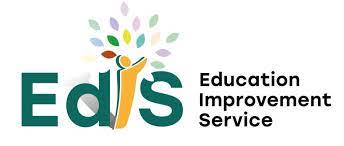 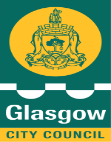 School Improvement Planning TemplateSchoolCuthbertson PrimaryLearning CommunityShawlandsLink OfficerMichelle WrightHead of ServiceDonnie MacLeodSchool Roll360Attendance Rate 86%Pupils affected by the poverty related attainment gap (employment,  income,  housing,  health,  access to services,  education, crime), covid & other forms of poverty not listedOTHER – Pupils not in SIMD 1 & 2, not in receipt of school meals but affected by factors detailed above.Pupils affected by the poverty related attainment gap (employment,  income,  housing,  health,  access to services,  education, crime), covid & other forms of poverty not listedOTHER – Pupils not in SIMD 1 & 2, not in receipt of school meals but affected by factors detailed above.Grand Challenges 2023-26 (Grand challenges are the long term strategic changes you intend to achieve i.e ‘to improve attainment in literacy)Grand Challenges 2023-26 (Grand challenges are the long term strategic changes you intend to achieve i.e ‘to improve attainment in literacy)Improving Attainment and AchievementDeveloping our BGEImproving Attainment and AchievementDeveloping our BGEChallenge: Challenge: Challenge: Challenge: Challenge: Challenge: Challenge: Mission 1:  Mission 1:  Mission 1:  Mission 1:  Mission 1:  CostsCostsCommitments(sprints)Expected OutcomesMeasures of ImpactLead ResponsibilityTarget DateCorePEFChallenge: Improving Attainment and Achievement (Literacy/Numeracy)Challenge: Improving Attainment and Achievement (Literacy/Numeracy)Challenge: Improving Attainment and Achievement (Literacy/Numeracy)Challenge: Improving Attainment and Achievement (Literacy/Numeracy)Challenge: Improving Attainment and Achievement (Literacy/Numeracy)Challenge: Improving Attainment and Achievement (Literacy/Numeracy)Challenge: Improving Attainment and Achievement (Literacy/Numeracy)Mission 1:  Improve Reading and Writing AttainmentMission 1:  Improve Reading and Writing AttainmentMission 1:  Improve Reading and Writing AttainmentMission 1:  Improve Reading and Writing AttainmentMission 1:  Improve Reading and Writing AttainmentCostsCostsCommitments(sprints)Expected OutcomesMeasures of ImpactLead ResponsibilityTarget DateCorePEFTargeted support groups for reading alongside team teaching  Increase reading age of targeted group beyond 12mthsTracking and assessment dataPS/SMJune 24x£30000 (0.5FTE)Targeted support groups for writing alongside team teaching  Increase writing attainment by 2 levels (Ros Wilson criteria)Tracking and assessment dataPS/SMJune 24x£30000 (0.5FTE)Class teacher to engage in LILT Effective Feedback trainingBest practice agreed and consistent approach across schoolChildren understand current level and next stepsLearning ConversationsPlanning MeetingsClassroom ObservationsSHJune 24xChallenge:  Improving Attainment and Achievement (Literacy/Numeracy) (contd)Challenge:  Improving Attainment and Achievement (Literacy/Numeracy) (contd)Challenge:  Improving Attainment and Achievement (Literacy/Numeracy) (contd)Challenge:  Improving Attainment and Achievement (Literacy/Numeracy) (contd)Challenge:  Improving Attainment and Achievement (Literacy/Numeracy) (contd)Challenge:  Improving Attainment and Achievement (Literacy/Numeracy) (contd)Challenge:  Improving Attainment and Achievement (Literacy/Numeracy) (contd)Mission 2:  Improve Attendance by 2%Mission 2:  Improve Attendance by 2%Mission 2:  Improve Attendance by 2%Mission 2:  Improve Attendance by 2%Mission 2:  Improve Attendance by 2%CostsCostsCommitments(sprints)Expected OutcomesMeasures of ImpactLead ResponsibilityTarget DateCorePEFTarget families and learners in a variety of appropriate ways Increase overall attendance by 1% 2023/24 and 1% 2024/25Attendance dataLMJune 24June 25XEvaluative Comment (HGIOS 4 Link Outcome to QI Challenge Questions)Evaluative Comment (HGIOS 4 Link Outcome to QI Challenge Questions)Evaluative Comment (HGIOS 4 Link Outcome to QI Challenge Questions)Evaluative Comment (HGIOS 4 Link Outcome to QI Challenge Questions)Evaluative Comment (HGIOS 4 Link Outcome to QI Challenge Questions)Evaluative Comment (HGIOS 4 Link Outcome to QI Challenge Questions)Evaluative Comment (HGIOS 4 Link Outcome to QI Challenge Questions)Challenge: Developing our BGEChallenge: Developing our BGEChallenge: Developing our BGEChallenge: Developing our BGEChallenge: Developing our BGEChallenge: Developing our BGEChallenge: Developing our BGEMission 1:  Refreshing our contexts for learningMission 1:  Refreshing our contexts for learningMission 1:  Refreshing our contexts for learningMission 1:  Refreshing our contexts for learningMission 1:  Refreshing our contexts for learningCostsCostsCommitments(sprints)Expected OutcomesMeasures of ImpactLead ResponsibilityTarget DateCorePEFRenew IDL contexts to reflect GCC frameworks  IDL contexts suited to school context and frameworks ensuring sufficient coverage and progressionPlanning meetings/planning evidenceSMJune 24xChallenge:  Developing our BGE (contd)Challenge:  Developing our BGE (contd)Challenge:  Developing our BGE (contd)Challenge:  Developing our BGE (contd)Challenge:  Developing our BGE (contd)Challenge:  Developing our BGE (contd)Challenge:  Developing our BGE (contd)Mission 2:   Introduce vocational learning for P7 childrenMission 2:   Introduce vocational learning for P7 childrenMission 2:   Introduce vocational learning for P7 childrenMission 2:   Introduce vocational learning for P7 childrenMission 2:   Introduce vocational learning for P7 childrenCostsCostsCommitments(sprints)Expected OutcomesMeasures of ImpactLead ResponsibilityTarget DateCorePEFOffer a variety of career/skill focused learning opportunities to P7 childrenIncreased engagementImproved attendanceImproved aspirationsLearning ConversationsIndividual attendance statsSMJune 26x£TBAEvaluative Comment (HGIOS 4 Link Outcome to QI Challenge Questions)Evaluative Comment (HGIOS 4 Link Outcome to QI Challenge Questions)Evaluative Comment (HGIOS 4 Link Outcome to QI Challenge Questions)Evaluative Comment (HGIOS 4 Link Outcome to QI Challenge Questions)Evaluative Comment (HGIOS 4 Link Outcome to QI Challenge Questions)Evaluative Comment (HGIOS 4 Link Outcome to QI Challenge Questions)Evaluative Comment (HGIOS 4 Link Outcome to QI Challenge Questions)Challenge: Challenge: Challenge: Challenge: Challenge: Challenge: Challenge: Challenge: Challenge: Challenge: Challenge: Mission 1:  Mission 1:  Mission 1:  Mission 1:  Mission 1:  Mission 1:  Mission 1:  Mission 1:  CostsCostsCostsCommitmentsExpected OutcomesExpected OutcomesMeasures of ImpactMeasures of ImpactLead ResponsibilityTarget DateTarget DateCorePEFPEFMission 2 :Mission 2 :Mission 2 :Mission 2 :Mission 2 :Mission 2 :Mission 2 :Mission 2 :Mission 2 :Mission 2 :Mission 2 :CommitmentsCommitmentsExpected OutcomesMeasures of ImpactLead ResponsibilityLead ResponsibilityLead ResponsibilityTarget DateCoreCorePEFEvaluative Comment (HGIOS 4 measuring impact and progress)Evaluative Comment (HGIOS 4 measuring impact and progress)Evaluative Comment (HGIOS 4 measuring impact and progress)Evaluative Comment (HGIOS 4 measuring impact and progress)Evaluative Comment (HGIOS 4 measuring impact and progress)Evaluative Comment (HGIOS 4 measuring impact and progress)Evaluative Comment (HGIOS 4 measuring impact and progress)Evaluative Comment (HGIOS 4 measuring impact and progress)Evaluative Comment (HGIOS 4 measuring impact and progress)Evaluative Comment (HGIOS 4 measuring impact and progress)Evaluative Comment (HGIOS 4 measuring impact and progress)